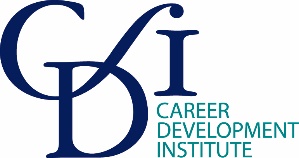 Career Development Framework: Case study templateThank you for be willing to provide a case study about the way that you address the Grow throughout life learning area. This learning area is concerned with engaging learners inYour case study does not have to address all of these components, but it should address at least one. You can write as much as you need to explain your case study. The initial use of the case study will be as a short summary on the CDI website, but we may reuse in other resources.Any questions please contact me kath.wright@thecdi.netCase studyName: Email: School/college/institution: Would you /the institution like to be anonymous: Yes/NoHow are you meeting this learning area?How does this fit into your school, college or institutions’ wider activities?How does it connect to the Gatsby Benchmarks?What resources have been useful in delivering this (provide web links if possible)?How have partners supported the activities?How do you assess that learning has taken place?What did your learners gain from the activity e.g. enjoyment/reaction, change their behaviour/thinking?What was the level of engagement by the staff and what did they gain from the activity?What are the main challenges in running this activity?What advice would you give if someone wanted to run something similar?Key Stage 3Key Stage 4 Post 16being aware of the sources of help and support available and responding positively to feedbackbeing aware that learning, skills and qualifications are important for careerbeing willing to challenge themselves and try new thingsrecording achievementsbeing aware of heritage, identity and valuesresponding positively to help, support and feedbackpositively engaging in learning and taking action to achieve good outcomesrecognising the value of challenging themselves and trying new thingsreflecting on and recording achievements, experiences and learningconsidering what learning pathway they should pursue nextreflecting on their heritage, identity and valuesactively seeking out help, support and feedbacktaking responsibility for their learning and aiming highseeking out challenges and opportunities for development reflecting on and recording achievements, experiences and learning and communicating them to othersplanning their next steps in learning and workdiscussing and reflecting on the impact of heritage, identity and values